Министерство культуры Российской ФедерацииФедеральное государственное бюджетное образовательное учреждениевысшего образования «Северо-Кавказский государственный институт искусств» Колледж культуры и искусствРабочая программаучебной дисциплиныОД.01.12Родная литература            специальность54.02.01 Дизайн (по отраслям)Квалификация выпускника – дизайнер, преподавательФорма обучения – очнаяНальчик, 2022Рабочая программа  «Родная литература» разработана на основе Федерального государственного образовательного стандарта среднего профессионального образования по специальности54.02.01 Дизайн (по отраслям)Организация-разработчик: Федеральное государственное бюджетное образовательное учреждение высшего образования «Северо-Кавказский государственный институт искусств» Колледж культуры и искусств Разработчик:  преподаватель ККИ СКГИИ       Аппоев А.К.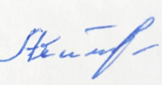 Эксперт:      преподаватель ККИ СКГИИ                 Прокудина Н.П.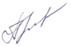 Рабочая программа «Родная литература» рекомендована на заседанииПЦК  «ООД»Протокол № ______1______от_ «29» августа 2022 г. Председатель ПЦК                         Прокудина Н.П.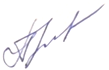 СОДЕРЖАНИЕ1. ПАСПОРТ РАБОЧЕЙ ПРОГРАММЫ «РОДНАЯ ЛИТЕРАТУРА (БАЛКАРСКАЯ)»                                                                                                 42. СТРУКТУРА И СОДЕРЖАНИЕ УЧЕБНОЙ ДИСЦИПЛИНЫ                   73. УСЛОВИЯ РЕАЛИЗАЦИИ РАБОЧЕЙ ПРОГРАММЫ УЧЕБНОЙ ДИСЦИПЛИНЫ                                                                                                  124. КОНТРОЛЬ И ОЦЕНКА РЕЗУЛЬТАТОВ ОСВОЕНИЯ УЧЕБНОЙ ДИСЦИПЛИНЫ                                                                                                  181. ПАСПОРТ РАБОЧЕЙ ПРОГРАММЫ «РОДНАЯ ЛИТЕРАТУРА»	1.1. Область применения рабочей программыРабочая программа дисциплины является частью образовательной программы в соответствии с федеральным государственным образовательным стандартом среднего профессионального образования по направлению подготовки  специальности 54.02.01 Дизайн (по отраслям) 1.2. Место дисциплины  в структуре образовательной программыВариативная часть учебных циклов ППССЗ.Цели и задачи учебной дисциплины - познакомить учащихся с особенностями труда писателя, его позицией и важнейшей проблемой литературы - изображением человека;- осмысление литературы как словесного вида искусства на материале произведении учитывающих интересы учащихся данной возрастной группы;- формирование читательской культуры учащихся, личностного отношения к прочитанному;- знакомство с многообразием жизненного содержания литературы и биографиями писателей;- изучение сведений по теории литературы; развитие умения интерпретировать художественный;- овладение учащимися знаниями основ родной литературы и воспитание их на традициях, обычаях, культуре своего народа, лучших традициях народов КБР и умение пользоваться ими в жизни;- овладение способами правильного, беглого и выразительного чтения вслух художественных и учебных текстов, в том числе и чтению наизусть;- устного пересказа (подробному, выборочному, сжатому, от другого лица, художественному) небольшого отрывка, главы, повести, рассказа, сказки;-  чётко, выразительно читать художественные произведения;-  выразительно уметь читать стихи;- из эпических произведений отрывки учить наизусть и по ним писать отзыв;- близко к тексту пересказывать отрывок из эпического произведения и писать по нему изложение;-  составлять план эпического произведения;-  из прочитанного произведения определять главного героя;- из самостоятельно прочитанного произведения выделять главную мысль и уметь отстаивать свое мнение. Требования к уровню освоения содержания дисциплины: Процесс изучения дисциплины направлен на формирование элементов следующих общих компетенций по данным специальностям: ОК 10. Использовать умения и знания профильных учебных дисциплин федерального государственного образовательного стандарта среднего общего образования в профессиональной деятельности. В результате освоения учебной дисциплины обучающийся должен уметь: воспроизводить содержание литературного произведения; анализировать и интерпретировать художественное произведение, используя сведения по истории и теории литературы (тематика, проблематика, нравственный пафос, система образов, особенности композиции, изобразительно-выразительные средства языка, художественная деталь); анализировать эпизод (сцену) изученного произведения, объяснять его связь с проблематикой произведения; соотносить художественную литературу с общественной жизнью и культурой, раскрывать конкретно-историческое и общечеловеческое содержание изученных произведений; выявлять «сквозные темы» и ключевые проблемы балкарской литературы; соотносить произведение с литературным направлением периода; определять род и жанр произведения; сопоставлять литературные произведения; выявлять авторскую позицию; выразительно читать изученные произведения (или их фрагменты), соблюдая нормы литературного произношения; аргументированно формулировать свое отношение к прочитанному произведению; писать рецензии на прочитанные произведения и сочинения разных жанров на литературные темы; В результате освоения учебной дисциплины обучающийся должен знать: образную природу словесного искусства; содержание изученных литературных произведений; основные факты жизни и творчества писателей – классиков XIX в.; основные закономерности историко-литературного процесса и черты литературных направлений; основные теоретико-литературные понятия. Объем дисциплины, виды учебной работы и отчетности.2. СТРУКТУРА И СОДЕРЖАНИЕ УЧЕБНОЙ ДИСЦИПЛИНЫМалкъар халкъ   таурухла бла жырла«Ерюзмекни туугъаны», «Ерюзмек нартлагъа келеди», «Ерюзмек бла Къына сакъаллы къызыл Фук», «Сатанай Ерюзмекни елюмден къутхарады», «Нарт Къарашауай бла Гемуда», «Ачей улу Ачемез». «Нартла жерден къалай кетдиле», «Татаркъан», «Сарыбий бла Къарабий», «Бызынгы жыр», « Толгъурланы Къазакъны жыры».Нарт таурухлада халкъны бурун заманладан бери баргъан кюрешлени ачыкъланыуу.Таурухлада  инсанлыкъ шартларыны къаууму. Таурухлада ачыкъланнган умутну бийик юлгюсю.Литератураны теориясы.Сёз искусствода эпитет, гипербола деген суратлау амалла. Малкъар халкъ чыгъармачылыкъда гиперболаны (семиртиуню) жери.Литературанытеориясы.Малкъар халкъ поэзияда строфа деген ангылам.Жазыу литератураЖазыу-суратлау чыгъарманы халкъны кёлден чыгъармачылыгъындан башхалыгъы.Мёчюланы Кязим. «Жауур эшекге», «Эски юйюм». Поэтни эстетика сезимини, суратлау сёз къарамыны кенглиги. Юйюр жашау шартланы юсю бла философия фикирни ачыкълауда поэтни усталыгъы.Къулийланы Къайсын. «Жерибизни хар ташы», «Тукъузгю» Поэтни туугъан жерине сюймеклиги. Аны ачыкълагъан лирикалы амалла. Назмуланы жаз тиллиликлери.Литературанытеориясы.Метафораны юсюнден ангылам.Отарланы    Керим.    «Жайлыкъда», «Чыпчыкъ жырлайды», «Кимни сакълай болур» Назмуда табийгъатны сыфатыны болушлугъу бла лирика жигитни сезим байлыгъы, заманны илишанларыны ачыкъланыуу.Гуртуланы Берт. «Туристле»  Заманны илишанларына кёре, Бертни жазыучулукъ кишилиги.Литературанытеориясы.Чыгъарманы къуралыуу бла сюжетини юсюнден ангылам.Зумакъулланы Танзиля. «Кюн ахшы болсун, адамла!», «Таулу адетле», «Ана  тил бла орус тил»Назмуну суратлау, ачыкълау бояулары. Лирика жигитни жюрек халаллыгъы бла сезим теренлиги.Тёппеланы Алим. «Пиринчни сютлей акълыгъы» Хапарны къуралыуу эм сюжет ызы, жигитлерини къаууму. Игиликни бла огъурлулукъну ангыламагъан инсанланы бушуулулукълары.Байзуллаланы Алий. «Алгъыш», «Къыш назмула» Поэмада адамны къыйын къадарыны суратланыуу. Чыгъармада эпика бла лирика биригиую. Толгьурланы Зейтун. «Атасыны атына миннген жашчыкъ»Бабаланы Ибрахим. «Жауун», «Къысхач» Авторну урунуугъа, хунерге кёз къарамы. Адамны жашауунда аны магъанасы. «Къысхач» деген назмуну жаз тиллилиги.Гуртуланы Элдар. «Ер жол» Хапарны  баш жигитини къадарыны бушуулулугъу.Гуртуланы Салих. «Жортады желчик», «Махтауну аты» Назмуланы баш магъаналары, гыллыулары, рифма энчиликлери. Сабийлени къылыкълары бла оюмларына келишген эстетика-суратлау мадарлары.Ёлмезланы Мурадин. «Малкъар поэма» Поэманы  баш магъанасы.Бегийланы Абдуллах. «Сабийлигими акъ сураты» Лирика жигитни къылыгъы, сезим байлыгъы, къадарыны халкъыны къадары бла бирлиги.Беппайланы Муталип. «Кьарт бёрю» Поэтни заманны юсюнден жарсыулу оюму эм табийгъат, жашау болумлагъа диалектика кёз къарамы.Додуланы Аскер. «Алгъыш»  Назмуну бусагъатдагъы заман бла, жашау болумла бла байламлыгъы. Шуёхлукъну ачыкълауда авторну жютюлюгю, фахму теренлиги.Къарачай литератураданБатчаланы Муса. «Кюмюш Акка» Тематический план3. УСЛОВИЯ РЕАЛИЗАЦИИ РАБОЧЕЙ ПРОГРАММЫ УЧЕБНОЙ ДИСЦИПЛИНЫУчебно-методическое и информационное обеспечение обученияАзаматов К.Г.  Пережитки язычества в верованиях балкарцев. Из истории феодальной Кабардино-Балкарии. - Нальчик, 1981.Борлаков Б. Карачаево-балкарская довоенная драматургия. – Черкесск, 1976Гуртуева М.Б. «Балкарская литература» 5 клас». изд. «Эльбрус» Нальчик, 2011г.Джуртубаев М. Древние верования балкарцев и карачаевцев. - Нальчик, 1991.Древняя песенная культура карачаевцев и балкарцев. - Нальчик, 1990.Егорова Л.П. Изучение  фольклора народов Карачаево-Черкессии. - Ставрополь, 1964.Ёзден адет. Этический кодекс аланского (Карачаево-балкарского народа). – Нальчик, 2001., - Нальчик, 2007.Караева А.И. О фольклорном наследии карачаево-балкарского народа. - Черкесск, 1961.Карачаево-балкарский фольклор. – Нальчик, 1997.Кулиев К. Сказки и горы. Песни горцев.// Так растет и дерево. - М., 1976.   Къарачай-малкъар фольклор. – Нальчик, 1996.Малкъар литератураны историясыны очерклери. – Нальчик, 1978.  Малкъар литератураны историясыны очерклери. - Нальчик, 1979. Мусукаев Б.Х. «Малкъар литература» 7 класс Нальчик, «Эльбрус», 2011г.,Мусукаева С., «Балкарская литература» 6 класс. Нальчик «Эльбрус» 2014.Нарты. Героический эпос карачаевцев и балкарцев. - М., 1994.Очерки истории балкарской литературы. – Нальчик, 1981.Созаев Б.Т. «Балкарская литература» 9 класс – хрестоматия, Нальчик «Эльбрус» 2011г., Тёппеев А.М., «Балкарская литература» 9 класс, учебник Нальчик «Эльбрус» 2014г.,Теппеев А. М. «Балкарская литература» 10 класс – хрестоматия. Нальчик «Эльбрус» 2013г. Толгуров З.Х. «Балкарская литература» 10 класс, Толгуров З.Х. – учебник,  Нальчик «Эльбрус» 2008г.Урусбиева Ф.А. Карачаево-балкарский фольклор. - Черкесск, 1979.Хаджиева Т. Нартский эпос балкарцев и карачаевцев. - М., 1994.Интернет-ресурсыединое окно доступа к образовательным ресурсам............http://window.edu.ruИнформационно-справочный портал......................................................library.ruОбщие ресурсы по лингвистике и филологии……………….....www.garshin.ru/linguistics/linguistic-portals.htmlПубличная электронная библиотека.................................Public- library.narod.ruРоссийский общеобразовательный портал.............................www.school.edu.ruРусская виртуальная библиотека.........................................................www.rvb.ruТребования к минимальному материально-техническому обеспечению Реализация программы дисциплины требует наличия учебного кабинета родного языка и литературы; Оборудование учебного кабинета: рабочее место преподавателя, количество посадочных мест по числу обучающихся. Технические средства обучения: компьютер с лицензионным программным обеспечением, мультимедиа проектор. Методические рекомендации преподавателям.Основная задача преподавателя: познакомить учащихся с теоретическими основами предмета, приобщить их к огромному эмоционально-нравственному опыту человека, сфокусированному в литературе. Кроме стандартных форм уроков-лекций, уроков-семинаров, предлагаются такие разнообразные типы-жанры уроков, как: урок-путешествие, урок-панорама, урок-репортаж, викторина и др. Но, независимо от выбранного типа, вида, формы и жанра урока, в изучении «Родной литературы» акцент следует делать на активных, деятельных принципах преподавания. Преобладающими методами преподавания в силу специфики предмета и групповой формы обучения остаются объяснительно-репродуктивный и частично-поисковый (эвристический). При соблюдений необходимых условий возможно и необходимо постепенное внедрение проблемного метода обучения, направленного на развитие и активизацию творческих способностей учащихся, повышение их интереса к предмету. Создание проблемно-поисковой ситуации, как правило, осуществляется под руководством преподавателя, который одновременно и помогает учащимся в её разрешении путём заранее продуманных и чётко сформулированных вопросов и тезисов.  Методические рекомендации по организации самостоятельной работы студентов.Самостоятельная работа студентов осуществляется, в основном, с конспективным материалом, литературой, подобранной преподавателем. Кроме теоретических познаний, студент должен использовать практические умения. В рамках индивидуальной самостоятельной работы студенту может быть предложено подготовить доклад, реферат на определенную тему. Подобная индивидуальная работа носит исследовательский характер. Примерные темы сообщений:Малкъар халкъ   таурухла бла жырла «Ерюзмекни туугъаны», «Ерюзмек нартлагъа келеди», «Ерюзмек бла Къына сакъаллы къызыл Фук», «Сатанай Ерюзмекни елюмден къутхарады», «Нарт Къарашауай бла Гемуда», «Ачей улу Ачемез». «Нартла жерден къалай кетдиле», «Татаркъан», «Сарыбий бла Къарабий», «Бызынгы жыр», « Толгъурланы Къазакъны жыры».Нарт таурухлада халкъны бурун заманладан бери баргъан кюрешлени ачыкъланыуу.Таурухлада  инсанлыкъ шартларыны къаууму. Таурухлада ачыкъланнган умутну бийик юлгюсю.Сёз искусствода эпитет, гипербола деген суратлау амалла. Малкъар халкъ чыгъармачылыкъда гиперболаны (семиртиуню) жери.Малкъар халкъ поэзияда строфа деген ангылам.Жазыу-суратлау чыгъарманы халкъны кёлден чыгъармачылыгъындан башхалыгъы.Мёчюланы Кязим. «Жауур эшекге», «Эски юйюм». Поэтни эстетика сезимини, суратлау сёз къарамыны кенглиги. Юйюр жашау шартланы юсю бла философия фикирни ачыкълауда поэтни усталыгъы.Къулийланы Къайсын. «Жерибизни хар ташы», «Тукъузгю» Поэтни туугъан жерине сюймеклиги. Аны ачыкълагъан лирикалы амалла. Назмуланы жаз тиллиликлери.Отарланы    Керим.    «Жайлыкъда», «Чыпчыкъ жырлайды», «Кимни сакълай болур» Назмуда табийгъатны сыфатыны болушлугъу бла лирика жигитни сезим байлыгъы, заманны илишанларыны ачыкъланыуу.Гуртуланы Берт.  Заманны илишанларына кёре, Бертни жазыучулукъ кишилиги.Чыгъарманы къуралыуу бла сюжетини юсюнден ангылам.Зумакъулланы Танзиля. «Кюн ахшы болсун, адамла!», «Таулу адетле», «Ана  тил бла орус тил»Назмуну суратлау, ачыкълау бояулары. Лирика жигитни жюрек халаллыгъы бла сезим теренлиги.Тёппеланы Алим. «Пиринчни сютлей акълыгъы» Хапарны къуралыуу эм сюжет ызы, жигитлерини къаууму. Игиликни бла огъурлулукъну ангыламагъан инсанланы бушуулулукълары.Байзуллаланы Алий. «Алгъыш», «Къыш назмула» Поэмада адамны къыйын къадарыны суратланыуу. Чыгъармада эпика бла лирика биригиую. Толгьурланы Зейтун. «Атасыны атына миннген жашчыкъ»Бабаланы Ибрахим. «Жауун», «Къысхач» Авторну урунуугъа, хунерге кёз къарамы. Адамны жашауунда аны магъанасы. «Къысхач» деген назмуну жаз тиллилиги.Гуртуланы Элдар. «Ер жол» Хапарны  баш жигитини къадарыны бушуулулугъу.Гуртуланы Салих. «Жортады желчик», «Махтауну аты» Назмуланы баш магъаналары, гыллыулары, рифма энчиликлери. Сабийлени къылыкълары бла оюмларына келишген эстетика-суратлау мадарлары.Ёлмезланы Мурадин. «Малкъар поэма» Поэманы  баш магъанасы.Бегийланы Абдуллах. «Сабийлигими акъ сураты» Лирика жигитни къылыгъы, сезим байлыгъы, къадарыны халкъыны къадары бла бирлиги.Беппайланы Муталип. «Кьарт бёрю» Поэтни заманны юсюнден жарсыулу оюму эм табийгъат, жашау болумлагъа диалектика кёз къарамы.Назмуну бусагъатдагъы заман бла, жашау болумла бла байламлыгъы. Шуёхлукъну ачыкълауда авторну жютюлюгю, фахму теренлиги.ОСНОВНАЯ ЛИТЕРАТУРА:Ёзден адет. Этический кодекс аланского (Карачаево-балкарского народа). – Нальчик, 2001. –  Нальчик, 2007. Къарачай-малкъар фольклор. – Нальчик, 1996.Мусукаев Б.Х.  «Малкъар литература» 7 класс. Нальчик, «Эльбрус», 2011г.,Мусукаева С.А. «Балкарская литература» 6 класс. Нальчик «Эльбрус» 2014.Нарты. Героический эпос карачаевцев и балкарцев. - М., 1994.Созаев Б.Т. «Балкарская литература» 9 класс – хрестоматия, Нальчик «Эльбрус» 2011г., Теппеев А. М. «Балкарская литература» 10 класс – хрестоматия. Нальчик «Эльбрус» 2013г. Тёппеев А.М., «Балкарская литература» 9 класс, учебник Нальчик «Эльбрус» 2014г.,Теппеев С. М. «Балкарская литература» 10 класс – хрестоматия. Нальчик «Эльбрус» 2013г. Толгуров З.Х. «Балкарская литература» 10 класс, Толгуров З.Х. – учебник,  Нальчик «Эльбрус» 2008г.4. КОНТРОЛЬ И ОЦЕНКА РЕЗУЛЬТАТОВ ОСВОЕНИЯ УЧЕБНОЙ ДИСЦИПЛИНЫ Вид учебной работыВсего часовМаксимальная учебная нагрузка60Аудиторные занятия.40Самостоятельная работа20Формы контроляКонтрольная работа: 2 семестр№урокаТема урокаКол-во часов(макс.)Дата проведенияДата проведения№урокаТема урокапо планупо фактуЕрюзмекни туугъаны. Ерюзмек нартлагъа келеди2Ерюзмек бла къына сакъаллы къызыл Фук.1Сатанай Ёрюзмекни елюмден къутхарады. Эпитет. Гипербола1Нарт Къарашауай бла Гемуда1Ачей улу Ачемез1Нартла жерден къалай кетдиле. Строфа1Кёлденжазма «Мен сюйген нарт жигит»2Татаркъан. Сарыбий бла Къарабий1Бызынгы жыр.1Толгъурланы Къазакъны жыры1Мёчюланы Кязим «Жауур эшекге».1Мечюланы Кязим «Эски юйюм»1Къулийланы Къайсын «Тукъузгю»1Къулийланы Къайсын «Тау суучукъну жырчыгъы». «Жерибизни хар ташы». Метафора.1Кл.тыш.  Созайланы А. «Акъ сыртдан манга дери сени ауазынг»1Отарланы Керим  «Жайлыкъда», «Кимни сакълай болур?», «Чыпчыкъ жырлайды»1Гуртуланы Берт« Туристле». Чыгъарманы композициясы1Зумакъулланы Танзиля. «Кюн ахшы болсун, адамла!»1Зумакъулланы Танзиля «Таулу адетле»,1Зумакъулланы Танзиля  «Ана тил бла орус тил»1Келденжазма. «Таулу адетле»2Теппеланы Алим «Пиринчни сютлей акълыгъы»1Кёчгюнчюлюкде сабийлени къадарлары1Чыгъарманы тюз эм терс жигитлери1Байзуллаланы Али «Тилемедим къаяладан», «Кертиликни жолу».1Байзуллаланы Али «Алгъыш», «Къыш назмула».1Кл.тыш.Шауаланы М.  «Атасыны башлыгъы»1Суратлау жазыу литератураны халкъ чыгъармаладан башхалыгъы1Толгъурланы Зейтун «Атасыны атына миннген жашчыкъ».1Атасыны атына миниуню магъанасы1Бабаланы Ибрахим «Къысхач», «Жауун». «Гёбелек»1Мокъаланы Магомет «Хар ким ушайды жерине».«Кечеги жырчыкъ», «Эски сурат».1Гуртуланы Элдар «Ер жол».1Мухамматны жигитлиги1Гуртуланы Салих. «Жортады желчик», «Махтауну аты»1Келденжазма «Урушну аты къурусун»2Гулаланы Башир «Сын таш»1Беппайланы Муталип. «Кьарт бёрю»1Къудайланы Магомет «Жолда»1Елмезланы Мурадин «Малкъар поэма»1Бегийланы Абдуллах «Сабийлигими акъ сураты»2Додуланы Аскер «Алгъыш»2Ахматланы Сафарият «Анама»2Мусукаланы Сакинат «Барадыла жолда адамла», « Ата юйюм»2Табакъсойланы Мухтар «Атам», «Таукелме, ышанама…»,1Кёлденжазма. «Мени анам»2Ахматланы Люба «Жол жанында ёсген жеге», «Жашил толкъун».1Батчаланы Муса. «Кюмюш Акка»1Кюмюш Акканы сыфаты1Лиуан Губжоков «Сакъ турадыла таула»,«Мени сорууум».1Къайтарыу1Результаты обучения:  умения, знания Форма контроля и оцениванияУметь: воспроизводить содержание литературного произведения; анализировать и интерпретировать художественное произведение, используя сведения по истории и теории литературы (тематика, проблематика, нравственный пафос, система образов, особенности композиции, изобразительно-выразительные средства языка, художественная деталь); анализировать эпизод (сцену) изученного произведения, объяснять его связь с проблематикой произведения; соотносить художественную литературу с общественной жизнью и культурой, раскрывать конкретно-историческое и общечеловеческое содержание изученных произведений; выявлять «сквозные темы» и ключевые проблемы балкарской литературы; соотносить произведение с литературным направлением периода; определять род и жанр произведения; сопоставлять литературные произведения; выявлять авторскую позицию; выразительно читать изученные произведения (или их фрагменты), соблюдая нормы литературного произношения; аргументированно формулировать свое отношение к прочитанному произведению; писать рецензии на прочитанные произведения и сочинения разных жанров на литературные темы; Знать: образную природу словесного искусства; содержание изученных литературных произведений; основные факты жизни и творчества писателей – классиков XIX в.; основные закономерности историко-литературного процесса и черты литературных направлений; основные теоретико-литературные понятия. Основными формами контроля и учёта знаний по дисциплине «Родная литература (балкарская)» является итоговая оценка. Сроки выставления итоговых оценок определены учебным планом: в конце каждого семестра выставляется итоговая оценка успеваемости на основании текущего учёта знаний.  Контроль и оценка результатов освоения дисциплины осуществляется преподавателем в процессе проведения контрольных работ, тестирования, а также выполнения обучающимися индивидуальных заданий, сообщений.